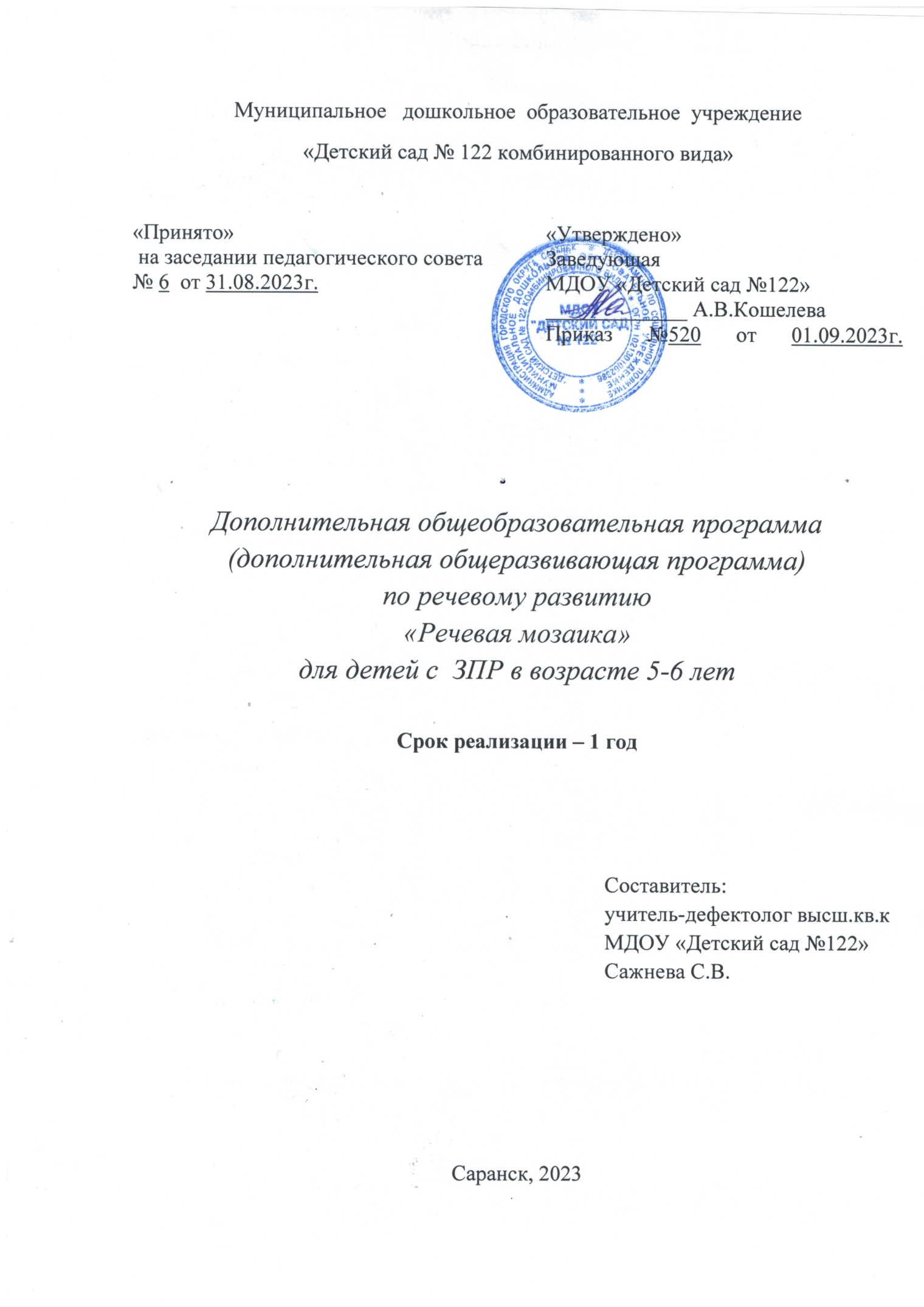                                   Содержание программы1.	Паспорт программы2.	Пояснительная записка3.	Учебно-тематический план4.	Содержание изучаемого курса5.	Методическое обеспечение дополнительной образовательной программы6.	Список литературы                                    1. Паспорт программы2. Пояснительная записка  Направленность программы:  коммуникативно-речевая. Данная  программа разработана в соответствии с Федеральным законом «Об образовании в Российской Федерации» от 29.12.2012 №273-ФЗ, Федеральным государственным образовательным стандартом дошкольного образования. Актуальность программы заключается в том, что дети с ЗПР имеют не только психические особенности развития, но и проблемы речевого характера. Работа с данной группой детей в условиях кружковой работы позволит скорректировать проблемы речевого развития дошкольника с ЗПР.Новизна программы заключается в том, что кроме традиционных методов и форм организации занятия, используются здоровьесберегающие,  информационно-коммуникативные технологии. Что ведёт к усилению результата образования, вследствие воздействия нескольких технологий. Применение ИКТ позволяет  значительно расширить возможности предъявления учебной информации, позволяет усилить мотивацию дошкольников.Педагогическая целесообразность. Посредством речи ребенок овладевает накопленным опытом, получает навыки коммуникации.  Речь непосредственно связана с развитием мышления и познавательной активности, становлением личности. Недостатки речи могут привести к неуспеваемости, породить неуверенность ребенка в своих силах, а это будет иметь далеко идущие негативные последствия. Поэтому чрезвычайно важно уделять внимание развитию речи ребенка. Все выше перечисленные аспекты доказывают целесообразность разработки и реализации данной программы.Отличительная особенность данной дополнительной программы заключается в том, что основным направлением работы является развитие всех высших психических функций, уделяя особое внимание развитию речи детей с ЗПР.Цель данной программы: развитие речи и познавательных процессов у детей старшего дошкольного возраста с ЗПР.Совершенствование методов и приёмов работы по развитию речи и познавательных процессов в коррекционно -развивающей работе с детьми, имеющими ЗПР.      Программа обеспечивает развитие личности, мотивации и способностей дошкольников с ЗПР 5-6 лет, в различных видах деятельности: игровая, коммуникативная, восприятие художественной литературы и фольклора.        Задачи:Образовательные: Формирование представлений об окружающем мире, явлениях и объектах природы и социального окружения.Формирование умения сравнивать количество, форму, величину предметов.Осваивание ребёнком связной монологической речи: умение составлять описательные рассказы о предметах и объектах, описательные рассказы по картинкам;Коррекционно-развивающие:Развивать диалогическую речь: умение формулировать вопросы, при ответах на вопросы использовать элементы объяснительной речи;Развивать словарь детей посредством знакомства детей со свойствами и качествами объектов, предметов и материалов и выполнения обследовательских действий;Развивать умение чистого произношения сложных звуков родного языка.Воспитательные:Воспитывать желание использовать средства интонационной выразительности в процессе общения со сверстниками и взрослыми.Воспитывать активное произвольное внимание к речи, совершенствовать умение вслушиваться в обращенную речь, понимать ее содержание, слышать ошибки в чужой и своей речи.Оказание консультативной и методической помощи родителям (законным представителям) детей с ЗПР.Методы и приемы реализации программы:Игровые - использование игр и игровых упражнений, персонажей.Наглядные - показ артикуляционных и дыхательных упражнений.Словесные - беседа, использование художественной литературы (стихи, потешки, загадки).Практические – выполнение практических упражнений.Принципы для построения программы Согласно 1.п.1.4.2 ФГОС ДО: Построение образовательной деятельности на основе индивидуальных особенностей каждого ребенка, при котором сам ребенок становится активным в выборе содержания своего образования, становится субъектом образования.Содержание данной программы составлено с учётом следующих принципов: Принцип наглядностиПринцип системностиПринцип деятельностного подходаПринцип развивающего обученияПринцип интеграции образовательных областей.Возраст детей5-6 лет (старшая группа). Формы работы с детьми: групповая (количество детей-10 человек). Набор детей носит свободный характер и обусловлен интересами воспитанников и их родителей.Категория детей- дети с ОВЗ (ЗПР,РАС)Сроки реализацииПрограмма рассчитана на детей старшего дошкольного возрастаКоличество занятий в год – 32 занятия.Количество занятий в месяц: 4 занятия. Длительность занятий составляет 25 минут. Занятия по дополнительному образованию «Речевая мозаика» начинаются в октябре и заканчиваются в мае, что составляет 4 занятия в месяц.Время проведения кружка: вторая половина дня.Форма  и режим  занятий: Форма проведения занятия: комбинированная (индивидуальная и групповая работа, самостоятельная и практическая работа).Основные принципы построения занятий: индивидуальный и дифференцированный подход. Способы проверки освоения программы.  Мониторинг речевого развития по окончании обучения в рамках работы по дополнительному образованию.Форма проведения итогов по реализации дополнительного образования «Речевая мозаика»- проведение открытого итогового занятия для педагогов и родителей в конце учебного года.Планируемые результаты Дети будут: Знать – обобщающие понятия  и классификации по  лексическим темам. Уметь- организовывать свою деятельность в соответствии с целью, общаться, выражать свои мысли и желания, уметь пользоваться в речи лексико-грамматическими категориями.Владеть -  связной  речью для выражения своих мыслей, чувств и желаний, построения речевого высказывания в ситуации общения.Способы проверки освоения программы. Мониторинг речевого развития по окончании обучения в рамках работы по дополнительному образованию.Форма проведения итогов по реализации дополнительного образования «Речевая мозаика»- проведение открытого итогового занятия для педагогов и родителей в конце учебного года.Учебно-тематический план работы кружка «Речевая мозаика» Содержание изучаемого курсаФормы взаимодействия с семьями воспитанников в рамках дополнительного образованияМетодическое обеспечение дополнительной образовательной программыФорма организации занятий групповая. Все занятия построены с учетом возрастных особенностей, программного содержания в форме игр и игровых упражнений.Методы и приемы реализации программы:•	Игровые - использование игр и игровых упражнений, персонажей.•	Наглядные – демонстрация учебного материала.•	Словесные - беседа, использование художественной литературы (стихи, потешки, загадки).•	Практические – выполнение практических упражнений.Дидактический материал: Дидактические игры и пособия по лексическим темам, су-джог шарики,  колечки на каждого ребенка, игры на развитие фонематического слуха, пособия на классификацию предметов по цвету, форме, обьему, игры на развитие высших психических функций.Наглядный материалИгры по развитию речиМатериально – техническое обеспечение дополнительного образования «Речевая мозаика»          Рабочая программа обеспечена средствами обучения и воспитания, в числе которых методическая и детская художественная литература, аудио – видео пособия, дидактические игры. 	Кроме того, выполнение содержания программы обеспеченно за счёт материально-технических средств и особенностей организации развивающей предметно-пространственной среды. Помещение кабинета учителя-дефектолога дополнительного образованияМагнитная доскаФлешка с музыкальными играми. Аудио-колонка.Список литературыСписок литературы для педагоговБелая А.Е., Мирясова В.И. Пальчиковые игры для развития речи дошкольников, М.: АСТ, 1999. — 48 с.Буренина, А.И. От игры до спектакля :учебно-методическое пособие / А.И.Буренина.- СПб ., 1995. – 114 с.Гумина Л.Е. Сочини сказку/ Л.Е.Гумина.- М. : Перспектива, 1995. – 373 с.Ёлкина, Н.В. Учим детей наблюдать и рассказывать/ Н. В.Ёлкина, 
О.В. Мариничева. – Ярославль: Академия развития, 1997. – 191 с.Ельцова, О.М. Риторика для дошкольников: программа и методические рекомендации для воспитателей дошкольных образовательных учреждений. Издательство  Детство- Пресс, 2009. – 128 с.Клюева, Н.В. Учим детей общению: характер, коммуникабельность: Популярное пособие для родителей и педагогов/ Н.В. Клюева, 
Ю. В. Касаткина. – Ярославль: Академия развития, 2001. – 237 с.Курцева, З. И. Ты – словечко, я- словечко… : пособие по риторике для дошкольников / З. И. Курцева, А. А. Лажыженская. – М.: Издательство Детство- Пресс, 2009. – 64 с.Леммерман, Х. Учебник риторики. (Тренировка речи с упражнениями)/ Х.Леммерман.- М., 1997. – 255 с.Новотворцева, Н. В. Развитие речи детей / Н. В. Новотворцева.–Ярославль : Гринго, Лайнер, 1995. – 255 с.Прохорова, Е. В. Театрализованные игры (практический материал по развитию речи) / Е. В. Прохорова.- СПб .: Смарт, 1995. – 235 с.Селеверстов, В. И. Речевые игры с детьми / В. И. Селевёрстов.- М.: Владос, 1994.- 343 с.Соломоник, И. Н. Куклы выходят на сцену / И. Н. Соломоник.- М.:Просвещение, 1993. – 159 с.Успенская, Л. П. Учитесь правильно говорить / Л. П. Успенская, 
М. В. Успенский.- М.:Просвещение, 2000. – 143 с.Швайко, Г. С. Игры и игровые упражнения для развития речи / 
Г. С. Швайко.- М.:Просвещение, 1988. – 64 с.Шустерман, М. Н. Как попасть в сказку / М. Н. Шустерман, 
З. Б. Шустерман.- М.: Просвещение, 1995. – 160 с.Список литературы для детей и родителейВасильева, Н.Н.Развивающие игры для дошкольников. Популярное пособие для родителей и педагогов / Н. Н. Васильева, Н.В. Новоторцева. – Ярославль: Академия развития, 1996. – 208 c.Ельцова, О.М. Риторика для дошкольников: программа и методические рекомендации для воспитателей дошкольных образовательных учреждений. – М.: Издательство  Детство- Пресс, 2009. – 128 с.Курцева, З. И.  «Ты – словечко, я- словечко…». Пособие по риторике для дошкольников / З. И. Курцева, А.А.  Лажыженская. – М. : Издательство Детство- Пресс, 2009. – 64 с.Микляева, Н.В. Сказкотерапия в ДОУ и семье / Н. В. Микляева. Библиотека Воспитателя. – М.: ТЦ СФЕРА, 2010. – 128 c.Пословицы, поговорки, потешки, скороговорки. Популярное пособие для родителей и педагогов.- Я.: Академия развития. Академия К.,1998. – 219 с.Шустерман, М. Н. Как попасть в сказку / М. Н. Шустерман, 
З. Б. Шустерман.- М.: Просвещение, 1995. – 160 с.Наименование программыДополнительная общеобразовательная программа (дополнительная общеразвивающая программа) по речевому развитию«Речевая мозаика»для детей с  ЗПР в возрасте 5-6 летСоставитель программы и руководитель дополнительного образования Учитель-дефектолог высш.кв.кат. Сажнева Светлана ВладимировнаОрганизация-исполнительМДОУ «Детский сад №122 комбинированного вида», г.о. СаранскАдрес организации исполнителяг. Саранск, ул. Н.Эркая 44Цель программыРазвитие речи и познавательных процессов у детей старшего дошкольного возраста с ЗПР.Направленность программыКоммуникативно-речеваяСрок реализации программы1 годВид программыУровень реализации программыадаптированнаядошкольное образованиеСистема реализации контроля за исполнением программыКоординацию деятельности по реализации программы осуществляет администрация образовательного учреждения; практическую работу осуществляет педагогический коллектив.Ожидаемые конечные результаты программыДети будут: Знать – понятия лексических темУметь- организовывать свою деятельность в соответствии с целью, общаться, выражать свои мысли и желания, выделять звуки в словах.Владеть -  связной  речью для выражения своих мыслей, чувств и желаний, построения речевого высказывания в ситуации общения.МесяцНеделя№ занятияТема занятияКол-во часовТеоретичес-кая частьПрактичес-кая  частьОктябрь1234№1№2№3№4«Наше тело» «Игрушки» «Детский сад»«Осень. Признаки осени» 25мин25мин25мин25мин8910817161517Ноябрь1234№5№6№7№8«Овощи. Огород»«Фрукты. Сад» «Грибы и ягоды» «Лес. Деревья и кустарники» 25мин25мин25мин25мин898817161717Декабрь12345№9№10№11№12№13«Одежда» «Обувь» «Дом и его части» «Зима. Признаки зимы» «Новый год» 25мин25мин25мин25мин25 мин8910881716151717Январь234№14№15№16 «Мебель. Части мебели»  «Зимние забавы»  «Зимующие птицы» 25мин25мин25мин25 мин8910817161517Февраль1234№17№18№19№20«Дикие животные и их детеныши»  «Домашние животные и их детеныши»  «Профессии»  «Наша Армия»  25мин25мин25мин25мин898817161717Март12345№21№22№23№24№25«Мамин праздник»  «Весна. Признаки весны»  «Транспорт»  «Семья»  «Перелетные птицы»25мин25мин25мин25мин8910817161517Апрель1234№26№27№28№29«Комнатные растения»  «Посуда»  «Продукты питания»  «Наш город Саранск»  25мин25мин25мин25мин899817161617Май234№30№31№32«Наша страна»  «Насекомые»  «Времена года»  25мин25мин25мин898171615Итого:_______32 занятия______________800мин273мин527минМесяц Неделя Тема занятия№ занятияЗадачи Содержание занятияОктябрьI       II    III   IV«Наше тело» «Игрушки» «Детский сад»«Осень. Признаки осени» 1234Формирование представлений о частях тела, их предназначении.Развитие восприятия, внимания, памяти, мышления, речи. Формирование умения сравнивать людей по возрасту, половой принадлежности, внешним данным.Формирование представлений об игрушках и материалах, из которых они сделаны, внешних признаках. Развитие восприятия, внимания, памяти, мышления, воображения, речи. Формирование умения сравнивать игрушки по внешнему виду, величине, назначению. Формирование представлений о детском саде, о помещениях и сотрудниках детского сада. Развитие восприятия, внимания, памяти, мышления, воображения, речиФормирование представлений об осени как времени года, характерных признаках осени. Развитие восприятия, внимания, памяти, мышления, воображения, речи. Формирование умения сравнивать признаки осени с признаками лета.1. «Найди ошибку»2. «Я скажу, а вы покажите»3. «Подумай и ответь»4. «Какой по счету?»5. «Будь внимателен»6. «Закончи предложение»1. «Узнай игрушку»2. «4 лишний»3. «Подбирай, называй, запоминай»4. «Что изменилось?»5. «Магазин игрушек»6. «Сравни игрушки»7. «Посчитай»1. «Угадай кто это?»2. «Цепочка слов»3. «4 лишний»4. «Составь предложение»1. «Когда это бывает?»2. «Хлопни – топни»3. «Подбери картинку»4. «Какая погода?»5. «Закончи предложение»Ноябрь IIIIIIIV«Овощи. Огород»«Фрукты. Сад» «Грибы и ягоды» «Лес. Деревья и кустарники» 5678Формирование представлений об овощах, их свойствах, характерных признаках. Развитие восприятия, внимания, памяти, мышления, воображения, речи. Формирование умения сравнивать количество, форму, величину овощей.Формирование представлений о фруктах, их свойствах, характерных признаках. Развитие восприятия, внимания, памяти, мышления, воображения, речи. Формирование умения сравнивать количество, форму, величину фруктов.Формирование представлений о грибах и ягодах, их свойствах, характерных признаках. Развитие восприятия, внимания, памяти, мышления, воображения, речи. Формирование умения сравнивать количество, форму, величину грибов и ягод.Формирование представлений о деревьях и кустарниках, их свойствах, характерных признаках. Развитие восприятия, внимания, памяти, мышления, воображения, речи. Формирование умения сравнивать количество, форму, величину деревьев и кустарников.1. «Подними картинку»2. «Исправь ошибку»3. «4 лишний»4. «Что изменилось?»5. «Выложи»6. «Посчитай»1. «Цепочка слов»2. «Что исчезло?»3. «4 лишний»4. «Ответь на вопросы»5. «Магазин»6. «Сравни фрукты»1. «Подними картинку»2. «Исправь ошибку»3. «4 лишний»4. «Что изменилось?»5. «Выложи»6. «Посчитай»     1. «С чьей ветки детка?»2. «Цепочка слов»3. «Что прибавилось?»4. «Запомни – повтори»5. «4 лишний»6. «Посчитай»Декабрь I     IIIII       IVV«Одежда» «Обувь» «Дом и его части» «Зима. Признаки зимы» «Новый год» 910111213Формирование представлений об одежде, необходимости одежды человеку, материале, из которого изготовлена. Развитие восприятия, внимания, памяти, мышления, воображения, речи. Формирование умения сравнивать виды одежды по внешнему виду, цвету, величине, назначению. Формирование представлений об обуви, материале, из которого изготовлена. Развитие восприятия, внимания, памяти, мышления, воображения, речи. Формирование умения сравнивать виды обуви по внешнему виду, цвету, величине, назначению.  Формирование представлений о домах, материале, из которого построены. Развитие восприятия, внимания, памяти, мышления, воображения, речи. Формирование умения сравнивать дома по внешнему виду, цвету, величине. Формирование представлений о зиме как о времени года, характерных признаках зимы. Развитие восприятия, внимания, памяти, мышления, воображения, речи. Формирование умения сравнивать признаки зимы с признаками осени. Формирование представлений о празднике, его особенностях и традициях. Развитие восприятия, внимания, памяти, мышления, воображения, речи. 1. «Исправь Незнайку»2. «Девочки, мальчики»3. «Часть, целое»4. «Что забыл нарисовать художник?»5. «Почему так называются?»     6. «Найди одинаковые пуговицы»1. «Подбери предметы»2. «4 лишний»3. «Часть – целое»4. «Почему так называются?»5. «Сосчитай»1. «Чего нет?»2. «Счет»3. «Разложи предметы»4. «4 лишний»5. «Составь предложение»1. «Когда это бывает?»2. «4 лишний»3. «Покажи цифру»4. «Один – много»5. «Дополни предложение»1. «Запомни ряд картинок»2. «Найди отличия»3. «Считай, не ошибайся»4. «Назови правильно»Январь         IIIIIIV «Мебель. Части мебели»  «Зимние забавы»  «Зимующие птицы» 141516Формирование представлений о мебели и ее видах, необходимости мебели человеку, материале, из которого изготовлена. Развитие восприятия, внимания, памяти, мышления, воображения, речи. Формирование умения сравнивать предметы мебели по внешнему виду, цвету, величине, назначению.Формирование представлений о разнообразии зимних игр и развлечений. Развитие восприятия, внимания, памяти, мышления, воображения, речи. Формирование умения дифференцировать предметы и оборудование для организации зимних игр.Формирование представлений о зимующих птицах, их характерных признаках, о пользе приносимой птицами. Развитие восприятия, внимания, памяти, мышления, воображения, речи. Формирование умения сравнивать птиц по внешнему виду, величине 1. «4 лишний»2. «Выполни действие»3. «Доскажи словечко»4. «Подбери по форме»5. «Сосчитай»6. «Скажи наоборот»1. «4 лишний»2. «Подбери пару»3. «Угадай-ка»4. «Это кто?»5. «Сосчитай»1. «Узнай по описанию»2. «Цепочка слов»3. «Кто как голос подает?»4. «4 лишний»5. «Назови птенцов»6. «Чьи перья?»Февраль I       II      IIIIV«Дикие животные и их детеныши»  «Домашние животные и их детеныши»  «Профессии»  «Наша Армия»  17181920Формирование представлений о диких животных, их характерных признаках. Развитие восприятия, внимания, памяти, мышления, воображения, речи. Формирование умения сравнивать животных по внешнему виду, величине.Формирование представлений о домашних животных, их характерных признаках. Развитие восприятия, внимания, памяти, мышления, воображения, речи. Формирование умения сравнивать животных по внешнему виду, величине.Формирование представлений о профессиях, их значении для человека, об общественной значимости профессий. Развитие восприятия, внимания, памяти, мышления, воображения, речи. Формирование умения сравнивать профессии, орудия труда, механизмы, помогающие в работе.Формирование представлений об армии и ее назначении, о защитниках Отечества и сути праздника День защитника Отечества. Развитие восприятия, внимания, памяти, мышления, воображения, речи. Формирование умения различать военную технику и основные рода войск.1. «У кого кто?»2. «Узнай по описанию»3. «Угадай у кого?»4. «Разложи по порядку»5. «Сравни животных»6. «Выполни команду»1. «Кого не стало?»2. «4 лишний»3. «Исправь ошибку»4. «Отгадай, кто это?»5. «Сравни»1. «Исправь Незнайку»2. «Что изменилось?»3. «Назови профессию»4. «Подбери картинки»5. «Выполни команду»1. «Путаница»2. «Кто и где охраняет нашу Родину?»3. «4 лишний»4. «Выполни команду»5. «Составь предложение»Март III     IIIIV      V«Мамин праздник»  «Весна. Признаки весны»  «Транспорт»  «Семья»  «Перелетные птицы»2122232425Формирование представлений о праздновании Международного женского дня и о том, кому он посвящен. Развитие восприятия, внимания, памяти, мышления, воображения, речи. Формирование умения различать профессии мам.Формирование представлений о весне как о времени года, характерных признаках весны. Развитие восприятия, внимания, памяти, мышления, воображения, речи. Формирование умения сравнивать признаки весны с признаками зимы.Формирование представлений о транспорте, о назначении транспорта, группах транспорта. Развитие восприятия, внимания, памяти, мышления, воображения, речи. Формирование умения сравнивать группы транспорта, назначение деталей, частей транспорта.Формирование представлений о семье, ее членах, их характерных признаках, о взаимоотношениях в семье. Развитие восприятия, внимания, памяти, мышления, воображения, речи. Формирование умения сравнивать членов семьи по возрасту, по принадлежности к полу, внешнему виду.Формирование представлений о перелетных птицах, их характерных признаках, о пользе приносимой птицами. Развитие восприятия, внимания, памяти, мышления, воображения, речи. Формирование умения сравнивать птиц по внешнему виду, величине. 1. «Путаница»2. «Найди слова»3. «Моя мама» составь предложение.1. «4 лишний»2. «Ответь на вопрос»3. «Перед, за, между»4. «Слушай и делай»5. «Нет кого, чего?»1. «Кто чем управляет?»2. «4 лишний»3. «Летает – не летает»4. «Скажи наоборот»5. «Найди машины»1. «Покажи где?»2. «Кто кем был?»3. «Исправь ошибки»4. «Ответь на вопросы»5. «Больше – меньше»1. «Цепочка слов»2. «Кто как кричит»3. «Найди птицу»4. «Кого нет?»5. «Посчитай»Апрель III     IIIIV«Комнатные растения»  «Посуда»  «Продукты питания»  «Наш город Саранск»  26272829Формирование представлений о комнатных растениях, их характерных признаках. Развитие восприятия, внимания, памяти, мышления, воображения, речи. Формирование умения сравнивать комнатные растения по внешнему виду, величине, окраске соцветий, ширине листьев, высоте и толщине стеблей.Формирование представлений о посуде, материале, из которого она изготовлена, необходимости посуды для человека. Развитие восприятия, внимания, памяти, мышления, воображения, речи. Формирование умения сравнивать посуду по внешнему виду, величине, цвету, назначению.Формирование представлений о продуктах питания, необходимости продуктов питания человеку, из чего изготавливают продукты питания. Развитие восприятия, внимания, памяти, мышления, воображения, речи. Формирование умения сравнивать продукты питания по вкусовым качествам и способу приготовления. Формирование представлений о городе. Развитие восприятия, внимания, памяти, мышления, воображения, речи. Формирование умения сравнивать город с деревней, различать учреждения по предназначению.1. «Узнай по описанию»2. «Что общего?»3. «Лепестки»4. «4 лишний»5. «Сосчитай»1. «Угадай предмет посуды»2. «Цепочка слов»3. «Разложи продукты»4. «Исправь Незнайку»5. «Ответь на вопросы»1. «4 лишний»2. «Разложи продукты»3. «Найди ошибки»4. «Исправь Незнайку»5. «Сосчитай продукты»      6. «Скажи наоборот»1. «Ответь на вопросы»2. «Сравни дома»3. «Кто вы такие?»4. «Составь предложение»Май         IIIIIIV«Наша страна»  «Насекомые»  «Времена года»  303132Формирование представлений о нашей стране. Развитие восприятия, внимания, памяти, мышления, воображения, речи. Формирование умения сравнивать поселок с городом.Формирование представлений о насекомых, их характерных признаках, о приносимых пользе или вреде. Развитие восприятия, внимания, памяти, мышления, воображения, речи. Формирование умения сравнивать насекомых по внешнему виду, величине.Закрепить представления о временах года, характерных признаках, последовательной смене времен года. Развитие восприятия, внимания, памяти, мышления, речи. Формирование умения сравнивать признаки времен года.1. «Ответь на вопросы»2. «Город и деревня»3. «Кто вы такие?»      4. «Составь предложение»1. «Угадай, кого не стало?»2. «Цепочка слов»3. «Закончи предложение»4. «Исправь ошибки»5. «Путаница»6. «Кто это?»1. «Подскажи словечко»2. «Исправь Незнайку»3. «Пословицы и поговорки»4. «До, между, после»№ п/пНаименование мероприятияСроки реализации1Индивидуальные консультацииоктябрь- май2Семинар – практикум 	«Значение развития речи для подготовки детей к школе»ноябрь3Буклет 	«Игры-развивайки для детей»декабрь4Оформление памяток    «Речевые игры дома»январь5День открытых дверей «Посмотри как я могу»февраль6Беседы на тему: «Что такое ЗПР», «Приемы развития памяти и мышления у детей с ЗПР»март7Мастер-класс «Мир на кончиках пальцев», «Здоровьесберегающие технологии, используемые на занятиях с детьми ЗПР»апрель8 Открытое итоговое занятие для родителей. майКартины, картинки, силуэтные фигурки, муляжи.Модели, сигнальные карточки.Литература для детей1.Демонстрационные картинки:«Времена года»«Животные»«Птицы»«Сбор урожая на огороде»«Овощи»«Фрукты, ягоды»«Как устроен человек»Картинки с изображением различных родов войск.«Транспорт»
«Правила безопасного поведения на дороге»Иллюстрации «День Победы»«Насекомые»2.Картины: «Кошка с котятами», «Собака со щенятами», «Насекомые в лесу».3. Муляжи овощей и фруктов.1.Алгоритм для составления описательного рассказа.2. Картинки – матрицы для составления рассказов.3. Светофоры.Русские народные сказки: «Теремок», «Гуси – лебеди», «Жихарка», «Зимовье зверей», «Лисичка со скалочкой» и др.Стихотворения: Барто А.Л., Благинина Е., Александрова З. и др.Рассказы: Зощенко М., Чарушин Е., Толстой Л. и др.Сказки: Чуковский К.И., Жуковский В., Одоевский В., Пушкин А.С. и др.Игры дидактическиеИгры сюжетно ролевыеИгры подвижные, игровые упражнения «Составь картинку»«Что у человека по два»«Вершки-корешки»«Из чего салат?»«Вершки-корешки»«Что из чего?»«У кого кто?»«Кто чем питается?»«Похож – не похож»«Скажи ласково» «Где спрятался звук «с»«Помоги Солнышку»«Ласковые слова»«Четвертый лишний»«Кем быть»«Кому нужны эти вещи?»«Расскажи о профессии военного»«Какая мама?»«Назови детёныша»«Назовите предметы, которые понадобятся для умывания»«Умывайся правильно»«Связующая нить»«Собери из частей целое»«Дочки – матери»«Овощной магазин»«Как зайчонок маму искал»«Шофёры»Физминутки:«Мы капусту рубим»«Зайцы скачут»«Солнышко»«Засолка капусты»«Едем, едем на машине»Подвижные игры: «Мышеловка»«Замри»«Куклы»«Солнечные зайчики»«Где мы были, мы не скажем, а что делали – покажем»«Что изменилось? »«Самолёт»«Акула»«Ровным кругом»«Светофор»«Небо, море, земля, рельсы»«Горелки»№ Наименование тематических уголков в группеПеречень основного оборудования1.2.3.Театральный уголокУголок детской художественной литературы.Уголок безопасного дорожного движения.Ширма.Различные виды театров: настольные, пальчиковые и др.Атрибуты и декорации к сказкам.Маски, маски-шапочки к сказкам.Литература для чтения, рассказывания, заучивания наизусть, рассматривания.Светофоры, дидактический материал: «Проезжая часть», «Правила поведения на дороге» и др.